Stagione Sportiva 2023/2024Comunicato Ufficiale N° 147 del 20/01/2024SOMMARIOSOMMARIO	1COMUNICAZIONI DELLA F.I.G.C.	1COMUNICAZIONI DELLA L.N.D.	1COMUNICAZIONI DEL COMITATO REGIONALE	1Modifiche al programma gare del 21/01/2024	1COMUNICAZIONI DELLA F.I.G.C.COMUNICAZIONI DELLA L.N.D.COMUNICAZIONI DEL COMITATO REGIONALEModifiche al programma gare del 21/01/2024CAMPIONATO PRIMA CATEGORIAVisti gli accordi societari intervenuti la gara ESANATOGLIA/VIGOR MONTECOSARO CALCIO del 20.01.2024, già fissata per evento luttuoso per martedì 23.01.2024 ore 15,00 viene disputata lunedì 22.01.2024 ore 21,00 sul campo sportivo “Supplementare” di Castelraimondo.Pubblicato in Ancona ed affisso all’albo del Comitato Regionale Marche il 20/01/2024.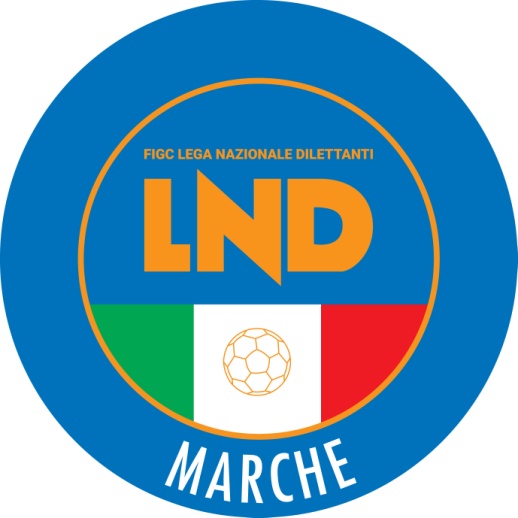 Federazione Italiana Giuoco CalcioLega Nazionale DilettantiCOMITATO REGIONALE MARCHEVia Schiavoni, snc - 60131 ANCONACENTRALINO: 071 285601 - FAX: 071 28560403sito internet: www.figcmarche.it                         e-mail: cr.marche01@lnd.itpec: marche@pec.figcmarche.it  Il Segretario(Angelo Castellana)Il Presidente(Ivo Panichi)